EXEMPT JOB DESCRIPTION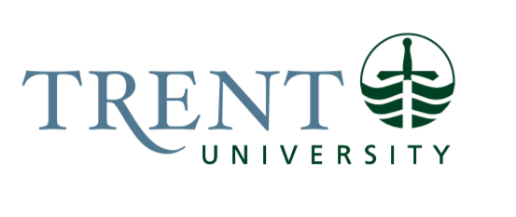 Job Title: 		PN to BScN Program Manager and George Brown College Site LiaisonJob Number:			X-403 | VIP: 1679			Band:			EXEMPT- 6		NOC:			1221			Department: 			Trent/Fleming School of Nursing			Supervisor Title: 	Dean, Trent/Fleming School of NursingLast Reviewed:			July 20, 2021Job Purpose:The PN to BScN Program Manager and George Brown College Site Liaison reports to the Dean and is a member of the TFSON Decanal Council.  The primary responsibilities of the GB Site Coordinator include overseeing the PN to BScN Post-Bridge program at the GB site including course scheduling, textbook ordering, some student advising and working closely with the Dean (TFSON) in the exploration and realization of new initiatives between the Trent/Fleming School of Nursing (Trent University) and George Brown College.  The PN to BScN Program Manager is required to stay abreast of nursing professional issues as well as priority health issues for the community, bringing forward such information in a timely way to the appropriate members of the Trent/Fleming School of Nursing.  Responsibilities are completed in conjunction with the Dean, Trent/Fleming School of Nursing, and others who take part in or support the program.Key Activities:Program AdministrationSupports the Dean, School of Nursing and other faculty and staff in resolving daily operational and student matters in a timely and effective manner, as necessary.Manages the recruitment/appointment processes for sessional instructors.  As part of the TFSON Decanal Council (leadership team), participates in the preparation of teaching assignments for full-time faculty in the School of Nursing.As part of the TFSON Decanal Council, provides advice on enrollment numbers and admission of students to the program.Plans orientation for incoming and returning students in cooperation with faculty, Academic Advisor, and other stakeholders.Works with George Brown Scheduling office to schedule and identify classrooms for GB site coursesFacilitates and co-ordinate, in conjunction with the TFSON Academic Coordinator and the School’s leadership team general orientation and professional development activities for clinical faculty at the GB site.Informs the Dean of issues with stakeholders, most particularly in the clinical practice setting, as they arise and developing plans to ensure resolution of those issues in a timely manner. Collaborates with the Coordinators responsible for clinical courses, Year Leads, and Clinical Course Instructors on Nursing Clinical Placement and Lab Co-ordination issues.  Plans and schedules level and course meetings, as necessary.Takes part in program promotional activities (e.g. University Fair, Open Houses) Ensures clinical faculty are oriented to their course and the BScN Collaborative Program and adhere to appropriate, current guidelines for clinical evaluation, means of meeting course requirements, and lines of communication for clinical issues concerning students and others.Acts as an interface between BScN students/graduates and potential employers/employment services at Trent.Assumes a lead role in the School and collaborates with stakeholders to address specific and relevant risk management and emergency preparedness needs, as required.Prepares reports required by the Dean for relevant program processes such as incident reports, appeals, student/faculty issues and resolution, student withdrawals/transfers and rationale.Student AdvisingProvides guidance and information necessary to support student academic success in cooperation with the Academic Coordinator, Collaborative BScN Coordinator. Compressed Program Coordinator and the Dean.Creates individualized plans for students at risk or in crisis, in compliance with the regulations of the School of Nursing and of Trent University and in conjunction with the Academic CoordinatorAssists students in selecting course and clinical options in the program that support their career aspirations and abilities. Develops appropriate mechanisms to increase student retention in the program, in the profession of nursing and at the university in conjunction with the Academic Coordinator and the leadership team of the program.Assists faculty members in dealing with students who are at risk of failing or being incomplete.Program Development & QualityWorks with the other Program Managers and with faculty to promote consistent application of teaching and learning principles within clinical and theory courses at the George Brown SiteRepresents the PN to BScN pathway of the Trent/Fleming School of Nursing at external provincial and national nursing associations, as appropriate, and brings information forward to effect improved quality in the Program.Contributes to program review and evaluation by analyzing, communicating and utilizing graduate evaluation data, in cooperation with appropriate individuals and committees.  Takes an active role in all aspects of the Accreditation process.Works with the Coordinator of the GB site Clinical Learning Centre to coordinate the delivery of clinical learning across the program.Represents the Compressed pathway of the Trent/Fleming School of Nursing at external provincial and national nursing associations, as appropriate, and brings information forward to effect improved quality in the Program.In collaboration with appropriate faculty and staff, the Program Manager is responsible for ensuring electronic and paper-based manuals are available and up-to-date.  These include but are not limited to student, faculty and preceptor manuals.Works with faculty to promote consistent application of teaching and learning principles with clinical and theory courses, as recommended by the TFSON Curriculum Committee.Serves as a member of the Trent/Fleming School of Nursing Council and as a member of other committees/subcommittees or task forces as may be defined from time to time.   Suggested committee membership includes Curriculum Committee, External Advisory Committee, and Appeal Committees (clinical and academic).Education Required:PhD in Nursing or a related field preferred, Masters Degree in Nursing or related field. At least one graduate degree in nursing required. Current registration with the College of Nurses of Ontario is required. Experience/Qualifications Required:Five years of clinical and/or academic leadership experienceStrong interpersonal, communication, collaboration and negotiation skillsAbility to manage complex situations involving large numbers of people